    Actividades: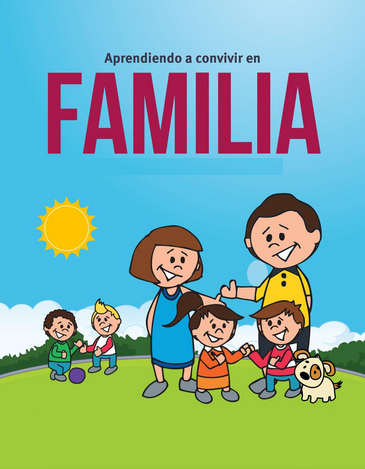 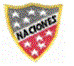     1.- ¿Convivir en familia es parte del amor que pone cada uno? ¿Porqué?     2.- ¿Ustedes conviven o viven en familia el amor de hogar?